Friends of TournamentMonthly Newsletter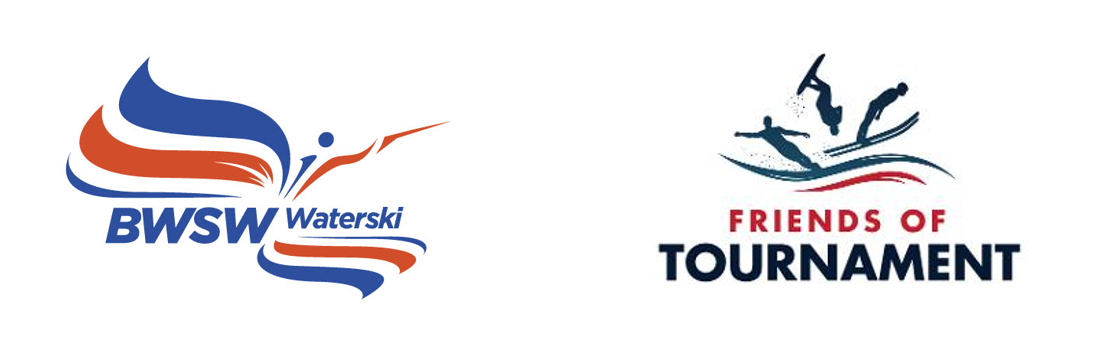 Issue No. 15 - June 2023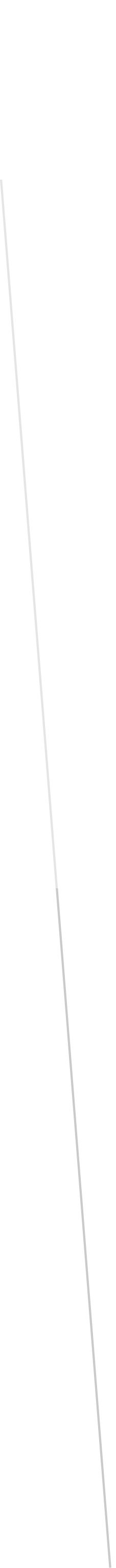 The 200 Club DrawThe 77th 200 Club, May  2023 prize draw has taken place during the IWWF European Confederation Admincom Spring Meeting in Rotterdam with “200 Balls in the Bag” and the lucky winners are:1st Martin Robinson No. 16 - £541.672nd Mark Fletcher No. 138 - £433.333rd The Black Cat 2 No. 139 - £325.004th Nick McGarry No. 8 - £216.675th Jean-Paul No.153 - £108.33Congratulations to them and a big thank you to everyone who supports FoT through the 200 Club. A video of the draw can be seen via the following link: https://www.facebook.com/100063587380602/videos/222230637332953The 200 ClubWe have had 200 balls in the bag each month since September 2022. This month we have hit over £301,000 raised to date. After 200 Club prizes this amounts to over £220,000 available to support competitive waterskiing. Of this £151,000 has been spent as outlined in the statistics column on this page.We want to keep membership of the 200 Club at 200 and we have four numbers available from June onwards. So, if you, your friends, or your club would like to join the 200 Club for the next available numbers a signup form can be downloaded here:http://www.tournamentwaterskiing.org.uk/wp-content/uploads/2022/12/200-Club-Sign-Up-Form-2023.docxJill Howard Legacy Fund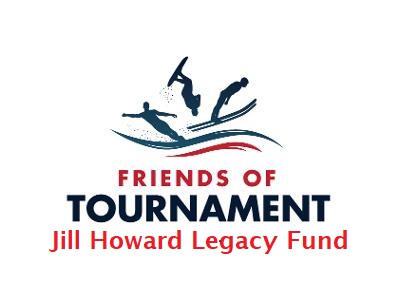 Jill sadly left us two years ago and as most of you will know she generously bequeathed a large sum of money to FoT. We have now received an interim payment from Jill’s estate of £140,000. The final amount is expected to be around £200,000. It was a poignant and sad moment when we received the first payment as we miss Jill and wish that she was still here with us. Our initial thinking is that we want to use this money for  new initiatives apart from our core funding. We want to spend enough each year to support meaningful projects but  also want the money to last for a considerable time. So our planned annual spend will be in the region of £15 – £17k. Jill was primarily a Waterski Official, an International Judge, Scorer and Homologator. She was a member of our Technical Committee and acted as a Trainer of new Officials. Jill loved to see youngsters developing and progressing into competitive Waterskiing.If you have any thoughts on how we might use this money in ways that Jill would have appreciated please let us know.Development Days 2023FoT Development Days give the opportunity to young skiers who are not yet competing or have just started to compete to experience a day of focused high level coaching. All participants will be given a free British Competition Licence after the event. This year we are grateful to Glen Campbell who will be coaching at many of the events and Midlands Nautique who will be supplying a boat for some events.Nine Development Days are on the calendar so far this year and the first six have already taken place. Details of each event with an Event Bulletin can be found in the IWWF Event Management System (EMS). https://ems.iwwf.sport/ or on the Events page on the BWSW Website.The D Days completed so far this year have been fully subscribed and vey successful. We have seen a number of youngsters go over the ramp for the first time and get onto Trick skis.April 11th Tuesday - OWSC - Steve Glanfield April 29th Saturday - Cotswold - Meg Stowe May 14th Sunday - Town Loch - Chris HeronMay 20th Saturday - Llangorse - TBCMay 21st Sunday – Lound - Marc Grinhaff June 2nd – Tallington – Glenn CampbellJune 24th - Ellingham - James WinwoodAugust 2nd Wednesday – Rickmansworth - James TimothyAugust 8th Tuesday – OWSC – Steve GlanfieldThe National Championships will feature a Development Days Youth Festival.Backyard Events 2023There are 13 Backyard Events on the calendar this year and are a great way for youngsters to start competing. FoT wants to encourage more grassroots competitions are this year are supporting all the Backyard events with £300 of support, to help make them a great success. This support is in the form of FoT merchandise for prizes or other practical way to assist the event.FoT Promotional MerchandiseFoT has a range of merchandise including polo shirts, towels and baseball caps. These are all available for a donation to FoT. Suggested donations are Baseball Cap - £12, Polo Shirt - £25, Cotton Bath Sheet - £30 and Microfibre Bath Sheet - £25. Look out for them at future competitions. If you would like to get one of these please email Gavin Kelly for more information at gvnkelly@aol.com. 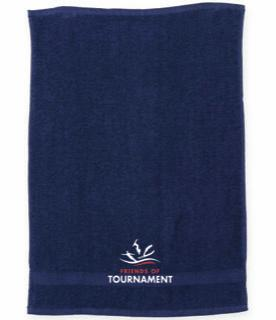 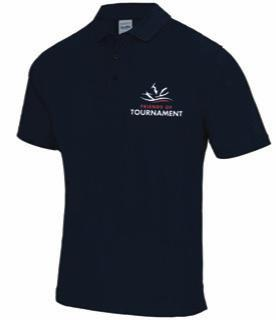 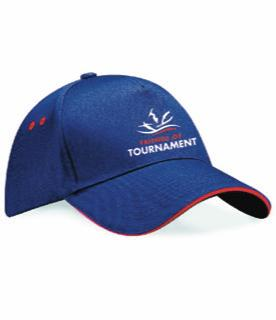 FoT Loan KitFoT also has a range of skis and other gear, largely donated by generous supporters, that is available for loaning out. We need to replenish stocks and if you have any kit, skis, ropes or handles you no longer need please consider donating them to FoT. Contact Dush or Gavin if you have anything to donate.If you are thinking about starting to trick ski but are not ready to buy a ski FoT can loan you a ski. If ultimately you want to carry on we will help you source a ski to keep. If you want to borrow kit please get in touch with Dush at dushylukic@hotmail.com or Gavin at gvnkelly@aol.com.We have a short pause on the loan kit scheme at the moment while we take an inventory check.FoT Projected Spend 2023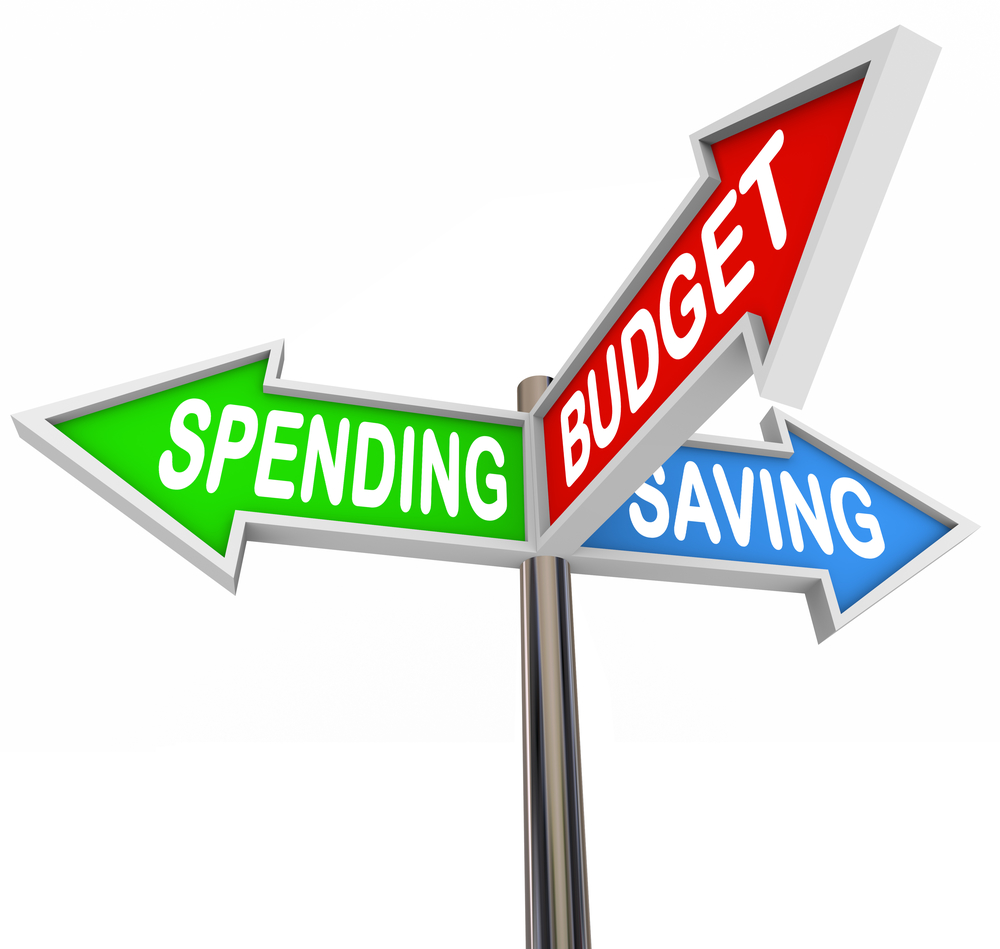 There are two Youth Squad training camps taking place in July at JB Ski and PWTC (Hazelwoods) run by John Battleday and Charlotte Grant (Wharton). These are now fully booked by 2023 Squad SkiersThank you for reading and for supporting Friends of Tournament. If you have any comments about this newsletter or about the activities of FoT generally please get in touch. While FoT has a clearly defined remit as defined in it’s Terms of Reference we do want to hear from you if you have ideas for other initiatives or areas where we can provide support.Gavin, Dusko and StuartFoT Committee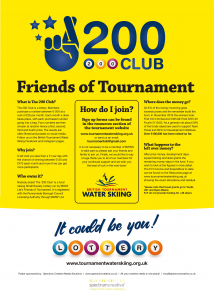 